	MINUTES - open 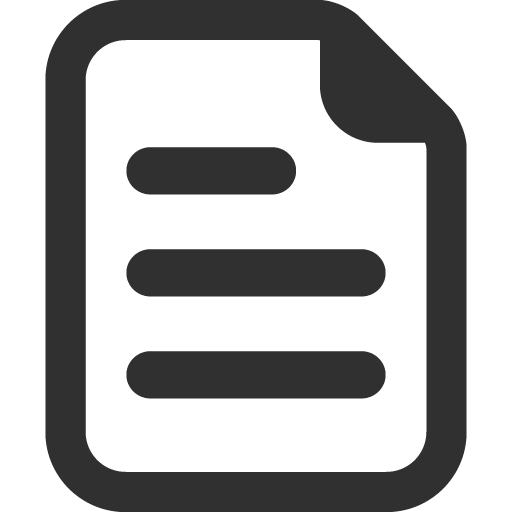 	22nd March 2018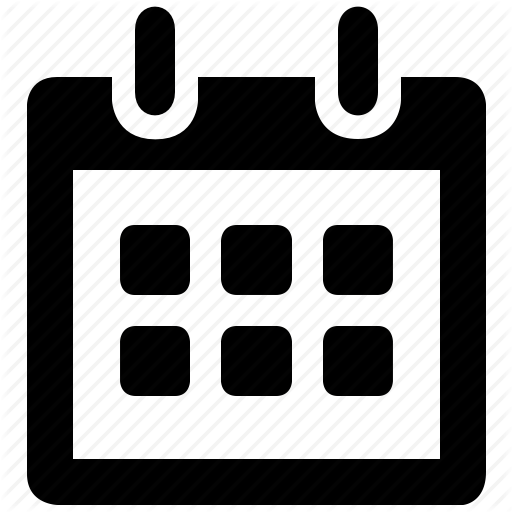 	17.00 – 18.00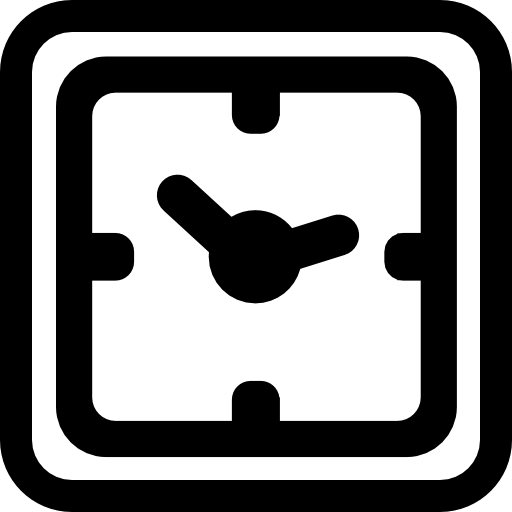 	Tomlinson Centre - Queensbridge Rd, London E8 3ND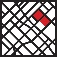 Attendance:1. 	LPC membershipDeclarations and Conflict of Interest:None were noted.2. 	Minutes from 11th JAN 2018 - Closed Section	ACCURACY	MOS and MASThe previous statement “HP stated that Rita Patel and Wayne Rouse had attended the PL meeting in November 2017 and this had been a more useful meeting and Rita had stated that the MAS and MOS were not going to be decommissioned.” Should be changed to:“HP stated that Rita Patel and Wayne Rouse had attended the PL meeting in November 2017 and this had been a more useful meeting and Rita had stated that the MAS and MOS were going to be reviewed”.Matters arising - Actions of last meeting - Margin Survey and Single Activity Fee – VAT questions.	HP stated that there had been no update on this.Pharmacy2uPrevious Action – HP to look at GP surgery websites in C&H to check whether they have been constructed by Pharmacy2u’s company “neighbourhood direct”.HP stated that only one C&H GP surgery had been affected by this and the CCG had been informed.LPC Strategy Workflow update:3. 	LPC Election update	HP highlighted the following:PO would no longer be an LPC member – he would be replaced by Emma Stevens (a non-Pharmacist).PM and DF would continue to be LPC members.SE has been reappointed for AIM but KW would not continue as an LPC member.AP will be stepping down.Muntazir Esat has been appointed as a new member.The other existing members all re-applied and had been re-appointed.RR and HP thanked AP and PO for their service on the LPC.HP stated that Chair, Vice chair and FAC member nominations would be received at the next meeting. 4.	Dates of next meetings 201810th 	May12th	July13th 	September8th 	NovemberMember NameInitialsAttendanceP= Present,A= Absent,Aa= Apologies sent.Attendance this financial yearRaj Radia (chair)RR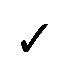 6 of 6Stewart EvansSE6 of 6Kirit ShahKS6 of 6Peter MuskaPM5 of 6Anish PatelAP5 of 6 Parag OzaPO4 of 6Dee Fasan DFAa5 of 6Sunil PatelSP6 of 6Kirit Sonigra KSo4 of 6Nickil PatelNP6 of 6Kerry Webb KWAa2 of 6In AttendanceHitesh Patel (CEO)HPStuart Brown (Minute taker)SBAction no.DescriptionWho to actionComplete1PreviousTo wait for an answer to the VAT element question wrt. the single activity fee.HPAction no.DescriptionWho to actionCompleted2Previous ActionTo send out a message to C&H contractors to ask them to contact the LPC should they receive an invitation to participate in a margin survey.HPAction no.DescriptionWho to actionCompleted3To update the PSNC self-assessment tool.HP/SE